Förtjänsttecken 2014	     Kristina Henriks      tilldelas 2014 års förtjänsttecken   av Stockholms läns Bildningsförbund
Kristina började arbeta inom Studieförbundet Vuxenskolan redan på 70-talet och har under alla år varit djupt engagerad i verksamheten. Det är få områden Kristina inte berört eller varit involverad i. Kristina har varit med om att starta upp musikhus, föreningar och en rad samarbeten med Järfälla kommun. Hennes genuina intresse för folkbildning har gjort att hon drivit projekt och olika verksamheter för arbetslösa, människor från andra delar av världen och personer med funktions -nedsättning. Kristina är driven, orädd och har ett äkta engagemang i folkbildningsfrågor. Kristina Henriks får 2014 års förtjänsttecken för sina hängivna insatser och för sitt banbrytande arbete inom folkbildningen i Stockholms län.   

 
                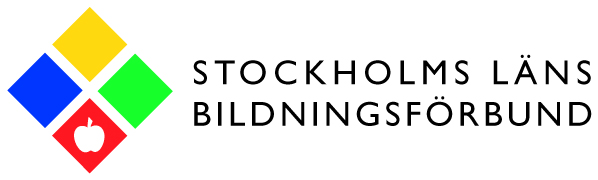 